Kukharchuk Oleksandr VictorovichExperience:Position applied for: ElectricianDate of birth: 14.09.1973 (age: 44)Citizenship: UkraineResidence permit in Ukraine: NoCountry of residence: UkraineCity of residence: SkadovskPermanent address: Chkalova str. 125Contact Tel. No: +38 (055) 375-22-43 / +38 (098) 123-49-87E-Mail: ut2gs@aol.deU.S. visa: NoE.U. visa: NoUkrainian biometric international passport: Not specifiedDate available from: 24.03.2014English knowledge: PoorMinimum salary: 800 $ per monthPositionFrom / ToVessel nameVessel typeDWTMEBHPFlagShipownerCrewingElectrician10.04.2012-27.04.2012Danapris 229502*715kW-&mdash;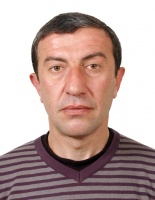 